MOHAMED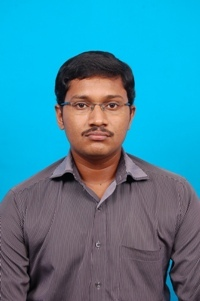 MOHAMED.375317@2freemail.com 		Career Objective:              To work for an organization where I can use all my knowledge, creativity and personal skills for the growth of the organization and myself.Academic QualificationsCompleted Bachelor’s Degree in Civil Engineering on April 2012 with First class from Anna University Chennai																							Area of Immense Interest:Construction material and practicesAdvanced Concrete TechnologyWork ExperiencePERIOD OF 2012 - 2013Started My career as a Site Engineer in B & A Prime Developers CRESCENT AVENUE Project from June 2012 – August 2013Roles & Responsibilities Daily Progress Report Tracking the site activities as per scheduleInspection of site materialsPERIOD OF 2014 - PRESENT Joined as an Erection Engineer in AL KIFAH PRECAST COMPANY,DAMMAM, KINGDOM OF SAUDI ARABIA from Jan 2014Roles & ResponsibilitiesPreparing and submitting the Weekly Delivery Request in a sequenceTracking of Site progress according to the schedulePreparing & submitting of Week plan and Actual at the end of the weekResponsible for  Achieving the overall Erection of Claddings, Hollow core slabs, Boundary walls, Double tee slabs, Beams, columns and other miscellaneous precast productsTracking the finishing plans and handling over the project with the Completion CertificateChecking the invoice of subcontractors which include Sealant and other finishing worksTracking of Invoices and Variation Submittals for the clientAccountable for Site fixed assets (ex. power tools, survey instruments and other company materials),consumable material Requisitions and monitoring of site storesCoordinate with Designs, subcontractor and supplier for Smooth execution of project activities.Overall Planning and programming for Erection works, controlling Manpower at Site.PROJECTS HANDLED IN KPCHOUSING COMPLEX FOR UNIVERSITY OF DAMMAM Worked as an Erection Engineer in HOUSING COMPLEX PROJECT,UNIVERSITY OF DAMMAM This project includes Erection of five category of 3 floor buildings including a Masjid, Shopping Mall , Clinic, Recreation and Kinder gardenThe overall Erection including various precast products like Wall panels (claddings) , Hollow core slabs , Double Tee slabsSuccessfully completed the Erection of this projectCOLLEGE OF BASIC SCIENCE FOR UNIVERSITY OF DAMMAMWorked as an Erection Engineer in college of basic science for University of Dammam The overall Erection including Hollow core slabs & cladding for five floorsCAR PARKING FOR KING FAHAD UNIVERSITY OF PETROLEUM AND MINERALS DHAHRANWorked as an Erection Engineer for KFUPM car parkingThis project includes Erection of 500 mm Hollow core slabs with 400 T Mobile crane for four levels ROYAL COMMISSION RESIDENTIAL AND SERVICES COMPOUND RAS AL KHAIR Worked as an Erection Engineer in Royal commission Residential & Services compound in Ras al Khair industrial cityThis project includes five different categories of building (steel structures) which  include 2 Residential Buildings (five floors) 2 Fire Stations (2 floors) and a clinicThe overall Erection includes the various types of claddings, copping  and  skirting units Successfully completed the major  Erection of this project STAFF ACCOMODATION FOR KIFAH READYMIX PLANT AL HASSAWorked as an Erection Engineer in the Kifah Ready mix plant Staff accommodationThis project includes the Erection of Claddings, Staircases , column ,landing slabs , scuppers and hollow core slabsSuccessfully completed the Erection and handover the projectRC P&C SEAWATER PUMPING STATION RAS AL KHAIRWorked as an Erection Engineer in Royal commission P&C Seawater pumping stationThis Project units includes the Erection of Hollow core slabs , Double Tee and coppingSuccessfully completed and handover the projectROYAL COMMISSION FAMILY APARTMENTS IN JUBAIL  Worked as an Erection Engineer in Royal Commission Family Apartment JubailThis project includes 6 units of 7 floors building and 2 units of 4 floors building with Wall panels, base panels, Hollow core and coppingSuccessfully completed the major Erection of this projectSEC SUBSTATIONS IN DAMMAMWorked as an Erection Engineer in Saudi Electricity substation project in Dammam This project is a complete precast structure and it includes 9 buildings of substation located on different areas in Dammam Worked from the beginning stage of this project and successfully completed the Erection of all the nine substation  buildings and boundary wall for 4 buildingsCOMMERCIAL BUILDING  IN DAMMAMCurrently working as an Erection Engineer and started this new project from Nov 2017 Technical Skills AUTOCADPRIMAVERA(P 6)Personal profile & Passport DetailsDate of Birth  	           :        12th June 1990Gender                               :        MaleNationality		           :        IndianLanguages Known 	           :        English, Tamil, Hindi & Arabic (Speak)Marital status                    :        marriedValidity                              :        2022-06-13Validity                              :        2024-07-15DeclarationI assure the correctness of the above and request your kind attention in considering my CV for suitable positionPlace: Saudi 